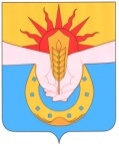 Администрация муниципального образования Успенский район  Антинаркотическая комиссия муниципального образования Успенский районПРОТОКОЛ № 3О мерах направленных на профилактику наркомании на территории муниципального образования Успенский район Уважаемые товарищи!	Сегодня мы проводим заседание антинаркотической комиссии муниципального образования Успенский район.В работе нашего заседания принимают участие: Уважаемые участники совещания!Сегодня на повестку дня выносятся вопросы:Анализ состояния работы, проводимой сотрудниками правоохранительных органов, врачами-наркологами с лицами, потребляющими НС и ПВ. О мерах, предпринимаемых ОМВД России по Успенскому району по предотвращению «аптечной» наркомании среди несовершеннолетних на территории муниципального образования. О работе антинаркотического волонтерского движения на территории Успенского района.О работе по созданию информационного антинаркотического поля в средствах массовой информации и сети Интернет. Об организации  работы по подготовке и проведению в 2021-2022 учебном году социально-психологического тестирования. О мерах по организации просветительской работы с обучающимися, их родителями по мотивации участия в тестировании.Рассмотрим первый вопрос:О мерах, предпринимаемых ОМВД России по Успенскому району по предотвращению «аптечной» наркомании среди несовершеннолетних на территории муниципального образования. Анализ состояния работы, проводимой сотрудниками правоохранительных органов, врачами-наркологами с лицами, потребляющими НС и ПВ. Слово предоставляется:Докладчик: Видрих В.А. –начальник ОНК Отдела МВД России по Успенскому району. За истекший период 2021 года сотрудниками Отдела МВД России по Успенскому району по линии работы с лицами потребляющими НС и ПВ была проделана следующая работа: на учет по постановлением суда  по делам об административных правонарушениях по ч. 1 ст. 6.9 КоАП РФ было поставлено 10 человек, снято с учета снято 13 человек из них 9 в связи с исполнением обязанности и 4 в связи с отменой судом обязанности. Ежемесячно проводятся сверки    с врачом наркологом ГБУЗ «Успенская ЦРБ» Тарасенко Н.Н., в ходе которых  было выявлено 13 лиц уклоняющихся от исполнения обязанности пройти диагностику, профилактические мероприятия, лечение от наркомании на всех были составлены административные протоколы по ст.6.9.1 КоАП РФ. В рамках профилактического проекта «Выход есть!» совместно с врачом наркологом Тарасенко Н.Н. были проведены 15 индивидуальных бесед с лицами употребляющими НС и ПВ о негативном влиянии наркотиков на здоровье человека. Содокладчик: Тарасенко Н.Н. врач психиатр- нарколог наркологического кабинета ГБУЗ МЗ КК «Успенская ЦРБ».         Деятельность кабинета врача психиатра-нарколога по проведению  диагностики  наркомании, обследований, консультирования, и медико-социальной реабилитации больных наркоманией, осуществляется на основании лицензии ЛО 23-01014680 от 29.07.2020 и регулируются Приказом  МЗ РФ №1034н от 30.12.2015 года « Об утверждении Порядка оказания медицинской помощи по профилю «психиатрия-наркология» и Порядка диспансерного наблюдения за лицами с психическими расстройствами и (или) расстройствами поведения, связанных с употреблением психоактивных веществ», согласно которому:«…Профилактика  наркологических  расстройств  включает  комплекс следующих мероприятий:      -  проведение  мероприятий  по  санитарно-гигиеническому  просвещению, включая  вопросы  профилактики  управления  транспортным  средством  в  состоянии алкогольного, наркотического или иного токсического опьянения,     -   информационно-коммуникационных  мероприятий  по  ведению  здорового  образа  жизни,  о  вреде пагубного  потребления  алкоголя,  потребления  наркотических  средств и психотропных веществ без назначения врача;     - проведение  диспансерного  наблюдения  за  лицами  с  наркологическими расстройствами;    - семейное консультирование по вопросам диагностики, профилактики,  лечения и медицинской реабилитации лиц с наркологическими расстройствами; мотивационное  консультирование  лиц  с  риском  развития  наркологических расстройств,  а  также  лиц  с  наркологическими  расстройствами,  включая несовершеннолетних,  в  целях  формирования  у  них  приверженности  к  ведению здорового образа жизни, отказа от потребления алкоголя, наркотических средств и психотропных веществ без назначения врача, побуждения к лечению  и медицинской реабилитации;          Врач-психиатр-нарколог  проводит диагностику  наркологических  расстройств,  профилактические  мероприятия, лечебные  мероприятия,  медицинскую  реабилитацию,  диспансерное  наблюдение, определяет  медицинские  показания  для  направления  лиц  с  наркологическими расстройствами  для  оказания  медицинской  помощи  в  стационарных  условиях в  экстренной  и  (или)  плановой  формах,  при  наличии  медицинских  показаний  – направление на консультацию к врачам-специалистам.          За истекший период в специализированные стационары наркологического профиля направлено на лечение 16 человек.          В терапевтическом отделении ГБУЗ Успенская ЦРБ МЗ КК пролечено 36 человек.                 Амбулаторная и социальная реабилитация больных алкогольной и наркотической зависимостью является неотъемлемой частью дифференциального лечебно-реабилитационного процесса. В целях оказания более качественной помощи наркологическим больным в ГБУЗ «Успенская ЦРБ» МЗ КК  применяется интегративный биопсихосоциальный подход, учитывающий как медицинские, так и психологические, социо-культурные и информационные аспекты лечения и коррекции индивидуального психического дизонтогенеза у зависимых пациентов. Реабилитационная программа, проводимая силами наркологического кабинета, направлена на восстановление функционирования психической сферы пациента с привязкой к социальным и нравственным аспектам его жизни.Поставлено на учет наркоманов:«Д»   наркоманов (с синдромом зависимости от наркотических в-в)  (на 3 года)   -3; Из них – 2-повторно; - 1- впервые«Д» наркоманов ( употребление наркотических в-в с вредными последствиями ) (на 1 год)    -2 ( из них впервые -1)Несовершеннолетних взято в связи с употреблением наркотических в-в с вредными последствиями,  из общего числа         -0-        -   (АППГ - 1   переведен из ГБУЗ НД МЗ КК Армавирский филиал)     ВСЕГО взято  потребителей наркотических средств    за    8  мес  2021г  –     5  (2-впервые) -    	На 01.09.2021 года  состоит на учете в наркокабинете лиц, употребляющих наркотические вещества без назначения врача:«Д»       -  14    (АППГ – 16)«П»       -  21  (0- н\л)       АППГ – 34 (1-несовершеннолетний)ИТОГО :  35  (АППГ -50)Всего на всех видах учета состоят в наркокабинете     ГБУЗ « Успенская ЦРБ»  МЗ КК   -   140 (из них -1-несовершеннолетний. 81–алкоголизм,  24- эпиз употреб алкоголя)    АППГ 182 (из них- 2-несоверщеннолетних)Рассмотрим второй  вопрос:2. О работе антинаркотического волонтерского движения на территории Успенского района.Докладчик: Кулиева А.Р. начальник отдела по делам молодежи  администрации муниципального образования Успенский район.Одним из приоритетных направлений деятельности отдела по делам молодёжи администрации муниципального образования                                 Успенский район является работа по профилактике наркомании, алкоголизма и табакокурения в молодёжной среде , пропаганды здорового образа жизни. В период с 27.01.2021 по 13.09.2021 года было проведено                            16 консультационно-методических пунктов по первичной профилактике наркомании в молодежной среде «Маршрут безопасности» в общеобразовательных учреждениях Успенского района:В рамках данных «Маршрутов» специалисты  органов системы профилактики (специалисты наркологического кабинета ГБУЗ «Успенская ЦРБ», сотрудник ОПДН ОМВД по Успенскому району,  сотрудник отдела по контролю за оборотом наркотиков МВД России по Краснодарскому краю в Успенском районе, специалист отдела по вопросам ГОиЧС), представители общественных организаций, волонтеры антинаркотического отряда проводят профилактические беседы, рассказывая об уголовной ответственности за незаконный оборот наркотических веществ, об безопасности дорожного движения, о работе культурных и спортивных учреждений района, об имеющихся на территории района молодёжных и других организациях, волонтерами антинарко осуществлялась раздача информационных буклетов направленных на пропаганду здорового образа жизни. Общий охват составил 813 человек (710 человека от 14 до 18 лет; 81человек от 18 до 29 лет, от 30 до 35 лет-22 человека).В период с 15.03.2021 по 26.03.2021 года на территории муниципального образования Успенский район проходил 1-й этап профилактической антинаркотической акции «Сообщи, где торгуют смертью».В рамках акции волонтерами антинаркотического отряда, специалистами отдела молодёжи было роздано более 2500 тысяч памяток и буклетов, пропагандирующих здоровый образ жизни и информационных листовок                      с номерами «телефонов доверия»  следующих организаций :-отдела министерства внутренних дел России по Успенскому району;-отдела по делам молодежи администрации муниципального образования Успенский район ;-отдела по делам несовершеннолетних и защите их прав при администрации муниципального образования Успенский район;-наркологического кабинета муниципального учреждения здравоохранения «Успенская центральная районная больница»;-сельских поселений муниципального образования Успенский район.За период проведения 1-го этапа акции на «Телефон доверия» отдела по делам молодежи администрации муниципального образования Успенский район поступило 42 звонка:29 звонков по вопросам временного трудоустройства несовершеннолетних в период весенних каникул; 8 звонков по вопросу продления акции «Сообщи, где торгуют смертью» на территории МО Успенский район;5 звонков по вопросам лечения от алкогольной и табачной зависимости.В рамках краевой антинаркотической акции «Кубань без наркотрафарета» и «Набат» на официальных аккаунтах в социальной сети Интернет публикуется следующая информация :-статьи и видеоролики, направленные на профилактику потребления алкогольных напитков,  наркотических средств, и психотропных веществ;-статьи и видеоролики, направленные на пропаганду здорового образа жизни;- информационные статьи об уголовной и административной ответственности за употребление и распространение наркотических средств.Всего за истекший период 2021 года размещено 50 публикаций соответствующей тематики.Участниками общественного объединения «Молодёжный патруль» волонтерами антинаркотического отряда, членами Успенского отделения МГЕР и РССМ и специалистами ОДМ еженедельно проводится мониторинг сети  Интернет, с целью выявления  ссылок предположительно содержащих информацию о распространении и способах приобретения наркотических и психоактивных веществ, содержащих информацию о незаконном обороте наркотических средств. За 6 месяцев 2021 года выявлено 66 ссылок, из них 38 ссыллок заблокированы. С целью пропаганды здорового образа жизни, а также профилактики асоциальных явлений, в период летней оздоровительной кампании при содействии Министерства образования, науки и молодёжной политики Краснодарского края, Краевой крейсерско-парусной школой 2 июня 2021 года проведены соревнования на Кубок главы муниципального образования Успенский район Г.К.Бахилина по направлению Воркаут и Рафтинг. В соревнованиях приняло участие 53 спортсменов в возрасте от 14 до 35 лет, общий охват участников мероприятия оставил 170 человек.26 июня 2021 года в Международный день борьбы со злоупотреблением наркотическими средствами и их незаконным оборотом на территории муниципального образования Успенский район отделом по делам молодежи была проведена раздача листовок, памяток среди населения.С начала июня 2021 года на территории муниципального образования Успенский район реализуется план мероприятий межведомственной оперативно-профилактической операции «Мак - 2021.В рамках операции отделом по делам молодежи совместно с волонтерами антинаркотического движения, молодогвардейцами, участниками «Молодежного Патруля», членами РССМ   проведены следующие профилактические мероприятия : Согласно Пункта 7 плана проведения комплексной оперативно-профилактической операции «Мак – 2021» на территории муниципального образования Успенский район, 12 июня 2021 года отделом по делам молодежи организован и проведен велопробег «Здоровая Россия» с общим охватом населения 150 человек .6 августа 2021 года  на базе лагеря дневного пребывания МАОУСОШ №2 отделом по делам молодежи совместно с органами системы профилактики проводится консультативно-методический пункт по первичной профилактике наркомании и правонарушений в подростково -молодёжной среде «Маршрут безопасности».отделом по делам молодежи организован и проведен велопробег «Здоровая Россия» с общим охватом участников 25 человек. 6 по 8 августа 2021 года в г.Хадыженске Апшеронского района руководитель Плехов Андрей и участники и подростково-молодёжного военно-патриотического клуба казачьей направленности «Булава» приняли участие в межрайонном мероприятии в рамках проекта «Дорогами казачьей славы. Укрепление «Хадыжи», организаторами которого являются Апшеронский филиал ГКУ КК "Центр гражданского воспитания молодёжи Кубани" и Краснодарская краевая молодёжная специализированная поисковая организация "Арсенал".В течение трёх дней молодёжь ждала насыщенная программа : посещение музея боевой Славы, туристический поход, экскурсия, викторины, соревнования и досуговая программа. Охват участников 12 человек. 12 августа 2021 года  отделом по делам молодёжи совместно с центром тестирования ГТО по Успенскому району в рамках празднования Международного дня молодёжи организован и проведён летний фестиваль ГТО. Праздничное утро для молодёжи района началось с разминки и зарядки. Далее судьи тестирования ГТО начали принимать нормативы. В ходе проведения фестиваля все участники выполнили упражнения на силу и выносливость, меткость и гибкость. Охват участников 50 человек. Согласно Пункта 9 плана проведения комплексной оперативно-профилактической операции «Мак – 2021» на территории муниципального образования Успенский район, 15 июня 2021 года отделом по делам молодежи была проведена раздача листовок, памяток  среди населения о незаконном культивировании и хранении растений. 	11 сентября  2021 года  прошла  антинаркотическая акция "Цени жизнь" с раздачей информационных листовок. В акции приняли участие члены общественного объединения правоохранительной направленности «Молодежный патруль" Успенского района и волонтеры антинаркотического отряда Успенского района ; С 23 по 28 июня 2021 года отделом по делам молодежи была проведена муниципальная смена для несовершеннолетних в возрасте от 14 до 17 лет. Смена проходила на территории спортивно-туристической базы «Траектория» по адресу Лабинский район ст. Каладжинская с соблюдений всех санитарно – эпидемиологических норм. В муниципальной смене приняли участие 58 человек.На территории муниципального образования Успенский район в период летних каникул 2021 года вели работу 9 летних дворовых площадок по месту жительству.  Еженедельно специалистом отдела по делам молодежи совместно с волонтерами антинаркотического отряда проводятся рейдовые мероприятия на выявления надписей пронаркотического содержания на территории площадок – надписи не выявлены. Рассмотрим третий  вопрос:3. О работе по созданию информационного антинаркотического поля в средствах массовой информации и сети Интернет.Докладчик: Головнева Е.В. – начальник отдела культуры  администрации муниципального образования Успенский район.На территории муниципального образования Успенский район свою деятельность осуществляют 22 культурно – досуговых учреждения, муниципальное бюджетное учреждение межпоселенческий центр культуры и досуга «Родник», 18 библиотек, 1 межпоселенческая библиотека, 1 детская школа искусств, 1 киновидео учреждение «Иллюзион».       Особое внимание в своей работе учреждения культуры Успенского района уделяют пропаганде здорового образа жизни и физическому воспитанию подрастающего поколения. Работа в данном направлении способствует развитию у молодежи и подростков интереса к здоровому образу жизни, творчеству, к физической культуре и спорту.         Главная задача, которая стоит перед учреждениями культуры – это вовлечение молодежи, в том числе «группы риска» к работе клубных формирований и клубов по интересам, а также предложение альтернативы пассивному время провождению. Мероприятия направлены для возрастной группы от 12 до 35 лет.Большую роль в распространении знаний о здоровом образе жизни и воспитании ответственного отношения к своему здоровью играет пропаганда, в том числе через интернет. Необходимо сформировать у подростков культуру использования современных информационных технологий, так как Интернет при умеренном и правильном использовании может послужить источником полезных данных, в т. ч. о здоровом образе жизни, профилактике заболеваний, правильном питании, творческой деятельности, методиках занятия спортом и т.д. Регулярно учреждения культуры Успенского района принимают активное участие в акции «Сообщи, где торгуют смертью». Так, с 15 по 26 марта 2021 года, на страницах аккаунтов учреждений культуры были опубликованы материалы информационного характера, а также видео ролики и видео презентации, посвященные борьбе с наркоманией и пропагандирующие здоровый образ жизни среди всех возрастных категорий пользователей. За период проведения акции в 2021 году, в социальных сетях было опубликовано 101 (АППГ - 99) публикаций, с общим охватом просмотров 7057 (АППГ - 7005).В рамках месячника антинаркотической направленности были проведены мероприятия, на официальных аккаунтах в социальных сетях размещены публикации, которые носят информационно – просветительский характер, среди них: тематические программы: «Яркие краски творчества», «Здоровая семья», «Счастливое детство ваших детей», презентации «Здоровье человека - его главная ценность», «Творчество – мой стиль жизни», «Живи здорово!», «Здорово жить - здоровым!», «Компоненты здорового образа жизни», «Успенский район – территория творчества» и другие. Особую популярность среди молодежи и подростков приобрел конкурс видеороликов «Как я провожу свободное время», в котором ребята продемонстрировали альтернативу пассивному времяпровождению, вредным привычкам, выбирая творчество и здоровый образ жизни.В рамках месячника антинаркотической направленности в детской школе искусств с. Успенского проводилась акция «Раскрасим жизнь яркими красками». Обучающиеся детской школы искусств, продемонстрировали свои таланты, записав видеоролики о пропаганде здорового образа жизни и творческого воспитания подрастающего поколения и о необходимости бережного отношения к своему здоровью. Ребята и их родители в дистанционной форме продемонстрировали, что их здоровье – это их богатство, что они занимаются творчеством, спортом и оздоровлением. С 8 по 28 июня 2021г. две команды Успенского района приняли участие в краевом онлайн фестивале-квесте, направленном на пропаганду здорового образа жизни и создания позитивной мотивации у молодежи «Тропа здоровья». Клубное любительское объединение оригинального жанра «Спектрум» Муниципальное бюджетное учреждение «Марьинский сельский дом культуры» администрации Вольненского сельского поселения; КЛО «Сфера» Филиал №1 Муниципального бюджетного учреждения «Марьинский сельский дом культуры» администрации Вольненского сельского поселения Успенского района проходили интересные станции квеста, где снимали ролики о спорте, о здоровом образе жизни, и о своей творческой деятельности.      21 июня 2021 две команды Успенского района: кружок театрального мастерства и художественного слова «Фантазия» Муниципальное бюджетное учреждение Успенский сельский дом культуры «Лира» Успенского сельского поселения и клубное любительское объединение оригинального жанра «Спектрум» Муниципальное бюджетное учреждение «Марьинский сельский дом культуры» администрации Вольненского сельского поселения приняли участие в краевом этапе фестиваля подростково-молодежных объединений «Нам жить в России» с целью привлечения несовершеннолетних, в том числе находящихся в социально опасном положении и (или) иной трудной жизненной ситуации, к занятиям в кружках, секциях. Выступления команд демонстрировались в сети интернет. По итогам конкурса КЛО «Спектрум» вышли во второй краевой этап фестиваля.      26 июня 2020г. на официальных страницах социальных сетей был организован марафон мероприятий, направленных на профилактику асоциальных явлений в молодежной среде и привлечение молодых людей в творческие клубные любительские объединения и формирования.Всего в рамках месячника было размещено 123 публикации с общим количеством онлайн - просмотров 14891 человек.Также учреждения культуры Успенского района приняли участие в трех этапах профилактической операции «Мак -2021»: ежемесячно, на страницах своих аккаунтов в социальной сети Инстаграм библиотеки, Дома культуры, кинотеатр, детская школа искусств выкладывают публикации – плакаты и профилактические информационные материалы, касающиеся предупреждения и раскрытия преступлений и правонарушений в сфере незаконного оборота наркотиков растительного происхождения. Всего учреждениями культуры Успенского района за 8 месяцев 2021 года были подготовлены и размещены в сети Интернет 1141 публикация, с количеством просмотров 49 921.Рассмотрим четвертый вопрос:4. «Об организации работы по подготовке и проведению в 2021-2022 учебном году социально-психологического тестирования. О мерах по организации просветительской работы с обучающимися, их родителями по мотивации участия в тестировании».Докладчик: Муравская Екатерина Александровна –начальник Управления образование администрации муниципального образования Успенский район.Основным мероприятием, направленным на раннее выявление незаконного потребления наркотических веществ, является ежегодное социально-психологическое тестирование и проведение медицинских осмотров. Согласно календарного плана проведения тестирования в рамках ежегодной диспансеризации обучающихся с 26 по 29 октября 2020 года в соответствии с Приказом Управления образования МО Успенский район,  в целях раннего выявления незаконного потребления наркотических средств и психотропных веществ будет  проведено социально-психологическое тестирование обучающихся в общеобразовательных организациях и профессиональных образовательных организациях, расположенных на территории муниципального образования Успенский район. Педагогическими коллективами образовательных организаций проведена разъяснительная и информационная работа с учащимися и их родителями по их мотивации в участии в тестировании. На классных часах педагогами-психологами, классными руководителями доводилась информация о целях тестирования. Проведены родительские собрания с родителями (законными представителями) с разъяснением основных положений тестирования, их целям и задачам. В первом этапе примет участие 1452 школьников в возрасте от 13 лет. Охват составляет 100 %. РЕШЕНИЕАНТИНАРКОТИЧЕСКОЙ КОМИССИИ МУНИЦИПАЛЬНОГО ОБРАЗОВАНИЯ УСПЕНСКИЙ РАЙОН«21» сентября  2021 г.                                                                                  № 3   с. Успенское           		О мерах направленных на профилактику наркомании на территории муниципального образования Успенский районВ целях усиления антинаркотической профилактики на территории муниципального образования Успенский район, антинаркотическая комиссия  муниципального образования Успенский район РЕШИЛА:Принять к сведению доклады и выступления участников заседания.Рекомендовать Управлению образованием МО (Муравская):Организовать работу по подготовке и проведению в 2021/22 учебном году социально психологическое тестирование, ориентируясь на полный охват подлежащих тестированию учащихся образовательных организаций Успенского района. Заслушать руководителя управления образованием по организации просветительской работы с обучающимися, их родителями (законными представителями)по мотивации участия в тестировании.  Срок: до 01 ноября 2021г.Разместить на сайтах образовательных организаций в информационно-телекоммуникационной сети «Интернет» информацию о социально-психологическом тестировании и профилактических осмотрах. Срок: постоянно.Отделу по делам молодежи администрации муниципального образования Успенский района (Кулиева):Продолжить регулярное  проведение мероприятий по выявлению информационных надписей. В случае выявления данных фактов незамедлительно информировать ОМВД России по Успенскому району. Привлечь к данной работе антинаркотическое волонтерское антинаркотическое движение Успенского района.                                                  Срок: второе полугодие 2021 г.Продолжить разъяснительную работу с жителями муниципального образования Успенский район о необходимости незамедлительного информирования ОМВД России по Успенскому району о случаях появления информационных надписей, рекламирующих наркотический средства, психоактивные и иные одурманивающие вещества, а также принятие оперативных мер по их удалению.    Срок: до 01 октября 2021 г.  Рекомендовать отделу МВД России по Успенскому району (Помогаев): 4.1 Организовать силами участковых уполномоченным полиции, подразделением по делам несовершеннолетних на своих административных участках проведение разъяснительной работы с фармацевтами аптек с вручением памяток об ответственности за реализацию безрецептурных лекарственных средств, в том числе; 4.2 Активизировать работу по доставлению и освидетельствованию лиц на предмет употребления психотропных веществ и алкоголя в наркологический кабинет ГБУЗ МЗ КК «Успенская ЦРБ».						         Срок: постоянно.			5.	Контроль за ходом выполнением данного решения возложить на заместителя главы муниципального образования Успенский район                           по вопросам взаимодействия с правоохранительными органами, гражданской обороны и чрезвычайных ситуаций, заместителя председателя  антинаркотической комиссии муниципального образования Успенский         район Р.Л. Казинова и заместителя главы муниципального образования Успенский район по социальному комплексу, заместителя председателя  антинаркотической комиссии муниципального образования Успенский район Т.Н. Никифорову.Председатель антинаркотической комиссии муниципального образования  Успенский район								    Г.К. БахилинСекретарь антинаркотической комиссии				    И.Н. Кретовмуниципального образования  Успенский район	« 21» сентября 2021 год                                                 с. УспенскоеБахилин Геннадий Клавдиевич- глава муниципального образования Успенский район, председатель комиссии; Казинов Рашид Львович- заместитель главы муниципального образования Успенский район  по вопросам взаимодействия с правоохранительными органами, мировыми судьями и делам гражданской обороны и чрезвычайных ситуаций, заместитель председателя комиссии;Кретов Игорь Николаевич- главный специалист отдела по вопросам взаимодействия с правоохранительными органами, гражданской обороны и чрезвычайных ситуаций,  секретарь комиссии;ВидрихВладимир Александрович- начальник отдела по контролю за оборотом наркотиков ОМВД России по Успенскому району, майор  полиции;Павлова Елена Алексеевна- заместитель главы муниципального образования Успенский район, начальник финансового управления;Шевченко Виктория Викторовна- заместитель главы администрации муниципального образования Успенский район по вопросам экономического развития;МасаловАндрей Анатольевич- иерей, настоятель Прихода Покрова Пресвятой Богородицы с. Коноково; Муравская Екатерина Александровна- начальник  управления образованием администрации муниципального образования Успенский район; Никифорова Юлия Сергеевна - начальник  отдела по вопросам семьи и детства администрации муниципального образованияУспенский район;Кулиева Алия Рамизовна- начальник отдела по делам молодежи администрации муниципального образования Успенский район;ХудиковаТатьяна Васильевна- исполняющий обязанности начальник отдела по вопросам физической культуры и спорта администрации муниципального образования Успенский   район;Онишко Светлана Анатольевна- начальник отдела экономики администрации муниципального  образования Успенский район;Григорьев Карен Сергеевич- главный врач государственного бюджетного учреждения здравоохранения «Успенская ЦРБ»; Вдовина Юлия Юрьевна - исполняющий обязанности начальника отдела культуры администрации муниципального образования Успенский район;КостинаАнна Григорьевна- начальник отдела по делам несовершеннолетних администрации муниципального  образования Успенский район;ГайдукСергей Александрович  - глава Убеженского сельского поселения Успенского района; Шуганков Валерий Анатольевич- глава Николаевского сельского поселения Успенского района; Буланов Андрей Николаевич- глава Маламинского сельского поселения Успенского района; Ионов Мухамед Даутович- глава Урупского сельского поселения  Успенского района; Таков Джамбулат Магометович- глава Кургоковского сельского поселения Успенского района; Калза Таиса Ивановна- глава Трехсельского сельского поселения Успенского района;Плотников Вячеслав Николаевич - исполняющий обязанности главы Успенского сельского поселения Успенского района; Кочура Дмитрий Александрович- исполняющий обязанности глава Вольненского сельского поселения Успенского района; Рабочий Максим Викторович    - исполняющий обязанности глава Коноковского сельского поселения Успенского района;БеловаНаталья Николаевна- директор Государственного бюджетного профессионального образовательного учреждения Краснодарского  края «Успенский техникум механизации и профессиональных технологий»;ЗосимоваОльга Николаевна- студентка «Армавирского государственного педагогического университета», 3 курс.